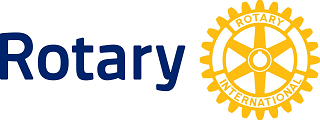 　　　　　　　　　　　　　国際ロータリー第2560地区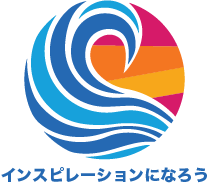 　　　　　　　　　　　　　新津中央ロータリークラブ週報2019年2月　　第1例会（第1365号）　　　例会場　割烹一楽2018－2019年度　国際ロータリーテーマ　BE THE INSPIRATION（インスピレーションになろう）2018－2019年度　第2560地区テーマ　　 自らのロータリーストーリーを作りましょう2018－2019年度　新津中央RCテーマ　　 例会・クラブ行事に参加しよう●点鐘　新津中央RC会長　齋藤　嘉昭●ソング君が代、奉仕の理想、四つのテスト●握手タイム●お客様紹介　ゲスト　　いらっしゃいません　ビジター　阿賀野川ラインＲＣ国井　嘉樹君　米山記念奨学生　朱　斌さん●会長挨拶　新津中央RC会長　齋藤　嘉昭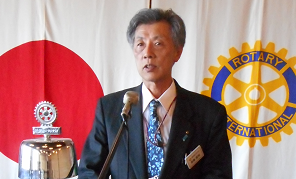 (要旨)・荻野町の火災について原因不明ということだが、4名の方が亡くなった。我が家も気をつけたい。・五泉ＲＣ小倉会長の訃報について　　●卓上花紹介　花　　　名／スターチス　イソマツ科原　産　地／地中海沿岸　生　産　地／和歌山市花  言  葉／永久不変　愛の喜び※ドライフラワーにして飾れます。●幹事報告・ＲＩ第2560地区新保副ガバナー・関川地区幹事より川瀬ガバナー事務所移転のお知らせ移転先：新潟市中央区川端町６－５３ホテルオークラ新潟１ＦTEL025-222-2561FAX025-222-2565TEL・FAXは地区事務所と共有   ●(一社)ロータリーの友事務所より2019-20年度版ロータリー手帳お買い上げのお願い1冊648円　2/25まで申込※ご希望の方は事務局まで以上２点が届いております。●会員誕生祝い　渡邊　嘉子君　　２/11  遠山　悦男君　　２/13　赤井田弘一君　　２/19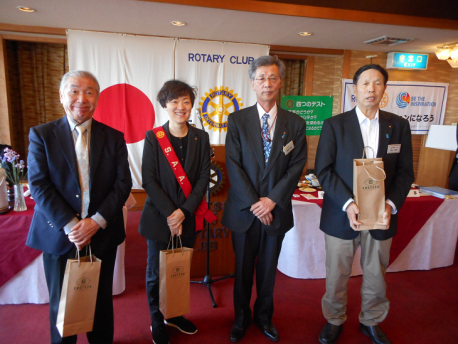 ●パートナー誕生祝い佐々木健哉君　奥様　節子様　　２/１阿部　正機君　奥様　圭子様　　２/4春日　忠男君　奥様　洋子様　　２/13草野　満君　　奥様　文江様　　２/15小川　信正君　奥様　松子様　　２/16 五十嵐純一君　奥様　幸代様　　２/20●結婚記念日祝い川名　一弘君　奥様　淳子様　　2/15●委員会報告　・風間啓一郎親睦・ＩＭ委員長より家族新年会の御礼第1回Ｉ・Ｍ実行委員会開催案内2/19(火)　18:30～　一楽・遠山　悦男君より2月第3例会についての案内2/19新潟薬科大学の寺田弘学長をお招きして卓話をしていただきます。せっかくの機会ですのでぜひご出席ください。●阿賀野川ラインＲＣ　国井嘉樹様より創立20周年記念式典のＰＲ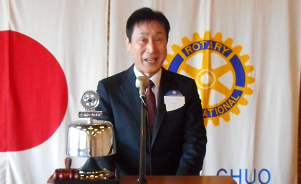 会員10名でいつも例会は4～5名です。例会では背広を着ないのですが、今日は床屋に行って背広を着てきました。12月に２０周年記念式典をすることに決まり、やっと始動しはじめました。登録料が高いというご指摘も有るかと思いますが、資金が厳しいなかでやっています。どうかご理解いただき、ぜひ大勢の皆様よりご出席いただきたいと思います。よろしくお願い致します。●米山奨学金贈呈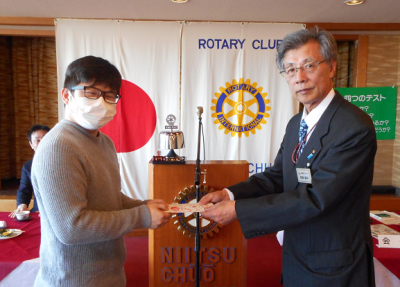 ●出席報告前回の訂正　前回は家族新年会で義務出席のため100%に訂正  本日の出席　会員３０名中15名出席で50.00%でした　100％出席者表彰　　11年　目黒　正文君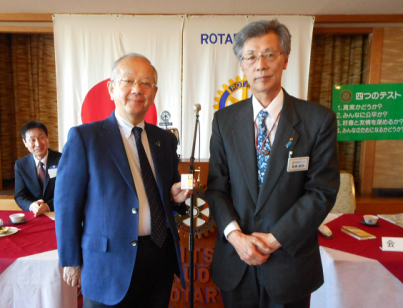 ●プログラム　会長・幹事卓話　　齋藤会長　　　ロータリー入門書より抜粋　　井浦幹事　　　辛抱治郎さんの話　　　　　など●ボックス紹介ニコニコボックス　◇新津中央ＲＣの皆様　　本日はよろしくお願い致します。　　　　　　　　　　　　　　　　　　　　阿賀野川ラインＲＣ　国井　嘉樹君◇阿賀野川ラインＲＣの国井様、新津中央ＲＣの例会に参加していただき、ありがとうございました。4月6日の20周年記念の式典には、できるだけ大勢で参加させていただきますので宜しくお願いします。　　　会長　齋藤　嘉昭　幹事　井浦　行重◇11年100%バッチありがとうございました。　　　　　　　　　　　　　　　目黒　正文◇誕生祝いありがとうございました。　　　　　　　　　　　　　　　遠山　悦男◇誕生日祝ありがとうございます。やっと大人になったような感じの年令になります。頑張ります。　又、阿賀野川ラインＲＣの国井さんが出席です。ありがとうございます。２０周年出席しますよ。　　　　　　　　　　　　　　　赤井田幸一◇我が家に綺麗な花が届きました。妻の誕生日祝いです。70数歳に成ってもお祝いを頂けるなんて、中央ＲＣさんに感謝！　又、川名さん御苦労様ですと妻が言っていました。　　　　　　　　　　　　　　　佐々木健哉◇今年でやっと27才になりました。こんなポンコツですが、今後もおつきあいをよろしくお願いします。　　　　　　　　　　　　　　　渡邊　嘉子本日の合計　　８,000円　　　　（累計119,500円）米山ボックス本日の合計 　　　　　　 0円　　　　 コインボックス　　　　　0円（累計39,431円）財団ボックス◇先日の家族新年会に参加及びご協力頂き、ありがとうございました。　　　　　　　　　　　　　　　風間啓一郎本日の合計        　1,000円コインボックス      　 　0円      　　　（累計45,475円）●点鐘　新津中央RC会長　齋藤嘉昭☆★☆★☆★☆★☆★☆★☆★☆★☆★☆★国際ロータリー第2560地区　新津中央ロータリークラブ創設　1978年10月2日事務局　新潟県新潟市秋葉区新津本町3丁目1番7号新津商工会議所内TEL0250-22-0121　FAX0250-25-2332例会場　新潟県新潟市秋葉区新津本町2丁目7番10号　　　　割烹　一楽　TEL　0250-22-3155例会日　毎週火曜日　12：30開始　13：30終了会長　齋藤嘉昭　幹事　井浦行重SAA　諸橋敏松　副SAA　渡邊嘉子クラブ会報　髙橋健朗　坂爪慶☆★☆★☆★☆★☆★☆★☆★☆★☆★☆★